PROPOZICE 8. ROČNÍKU SILNIČNÍHO BĚHULipovská desítkaMísto konání:  sobota 02.09.2017 náměstí před ZŠ v Lipově25. závod MORAVSKO–SLOVENSKÉHO běžeckého poháru 2017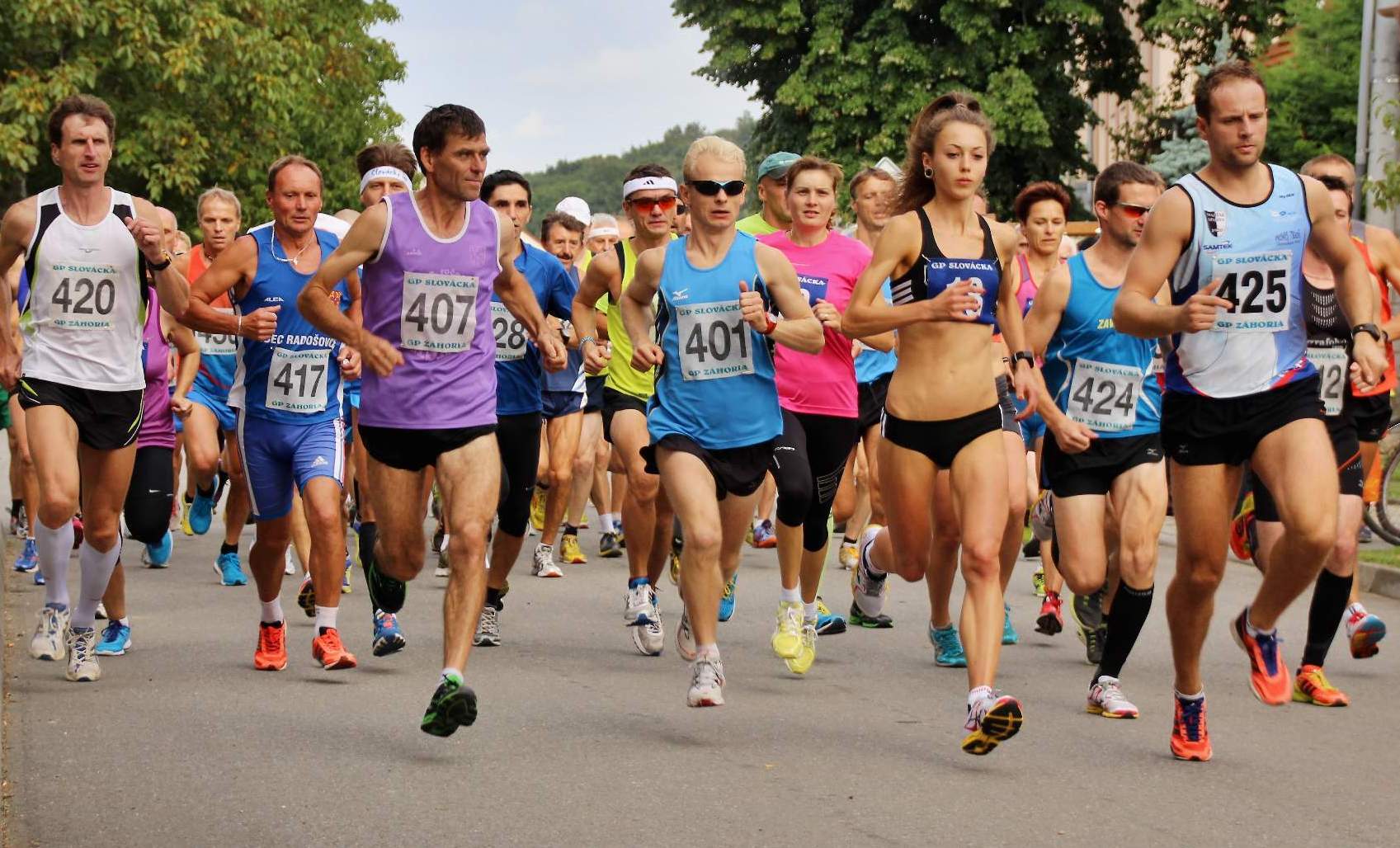 Pořadatel:  TJ SOKOL LIPOV ve spolupráci s obcí Lipov a ZŠ a MŠ Jaromíra Hlubíka Lipov.Účast:Závod je veřejný. Závodníci startují na vlastní nebezpečí a zodpovídají si za svůj zdravotní stav. U mládežnických kategorií zodpovídá vedoucí závodníků nebo rodiče. Startuje se na vlastní náklady. Pořadatel neručí za věci odložené v šatně.Prezentace, šatny, sprchy, technické zázemíZŠ Lipov.Časový program:Startovné:  Hlavním závod 100,- Kč (4 €), mládežnické kategorie startovné neplatí.Vyhlášení závodů:Mládežnické kategorie ihned po doběhu, hlavní kategorie v cca 18:00 - vše na náměstí před ZŠ.Popis tratí:Mládežnické i hlavní kategorie se poběží na okruzích v obci Lipov. Hlavní závod se poběží na pěti okruzích na 10 km a dvou okruzích na 4,3 km, první okruh v délce 2,4 km, 2.-5. okruh 1,9 km . Okruh je rovinatý. Start i cíl všech závodů bude na náměstí v Lipově před ZŠ.Protesty:Do 15 minut po skončení běhu příslušné kategorie, písemně se zálohou 100,- Kč.Kategorie hlavní závod na 10 a 4,3 km:Kategorie a časový program mládežnických soutěží:Ceny: finanční a věcné dle možností pořadateleBližší informace: Jan Miškeřík (tel.: 777 671031, email: j.miskerik@gmail.com)Mapa tratě hlavního závodu:Okruh: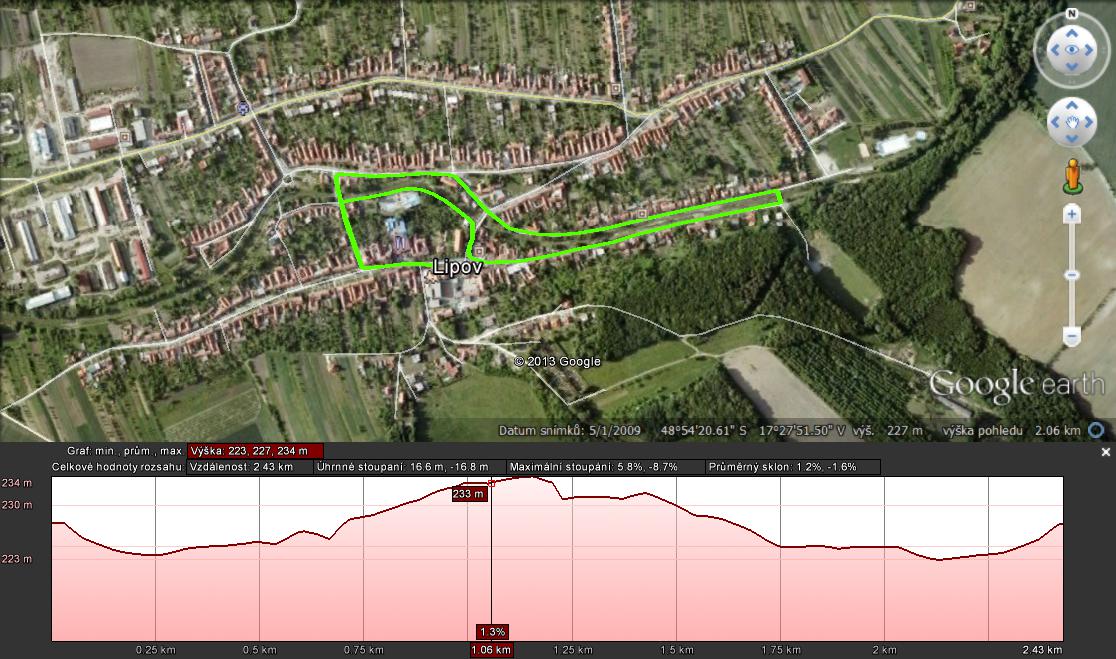 2.-5. Okruh: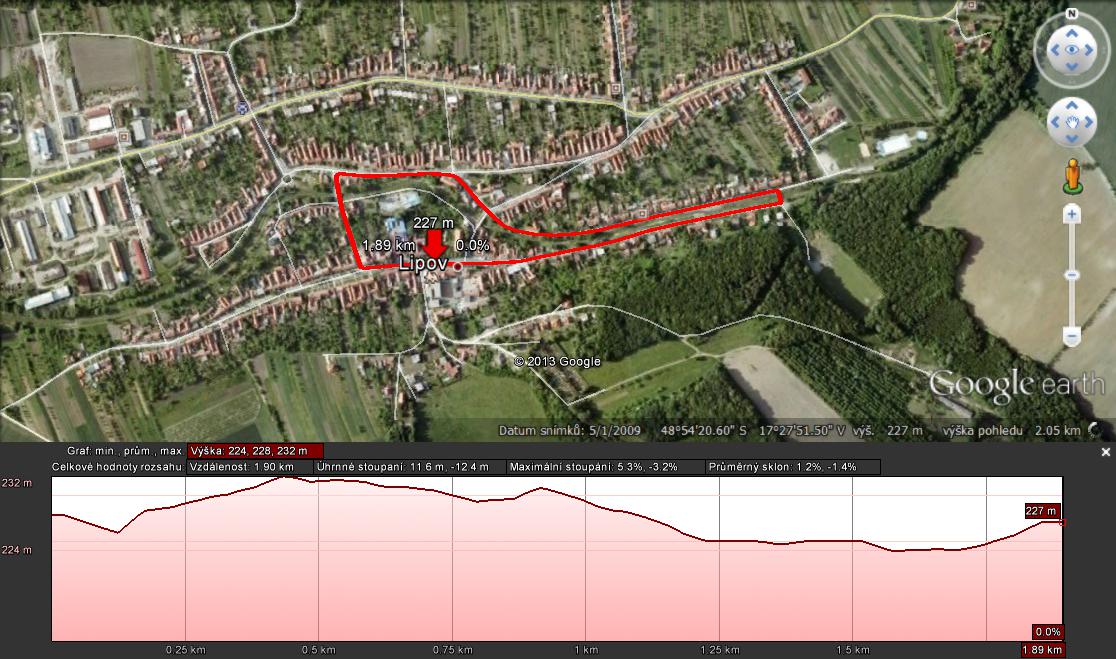 13:45-16:00Prezentace pro hlavní závod v ZŠ v Lipově13:45-16:00Prezentace mládežnických kategorií minimálně 20 minut před startem dané kategorie v ZŠ v Lipově14:30-16:20Závody mládežnických kategorií (viz program)16:30 Start hlavního závodu na 10 km a 4,3 kmcca 18:00Vyhlášení výsledků hlavního závoduKategorie mužiročníkDélka tratě Čas startumuži do 39 let1978 a mladší10 km (5 okruhů)16:30muži   40 – 49 let1968-197710 km (5 okruhů)16:30muži   50 – 59 let1958-196710 km (5 okruhů)16:30muži   60 – 64 let1953-195710 km (5 okruhů)16:30muži   65 - 691948-195210 km (5 okruhů)16:30muži 70 a více let1947 a starší4,3 km (2 okruhy)16:30ženy do 34 let1983 a mladší4,3 km (2 okruhy)16:30ženy  35 - 44 let1973-19824,3 km (2 okruhy)16:30ženy  45 a více let1972 a starší4,3 km (2 okruhy)16:30Čas startuKategorieRočníkVěkDélka trati14:30přípravka - holky2006-200710-11 let500 m14:40přípravka - kluci2006-200710-11 let500 m14:50mladší žákyně2004-200512-13 let500 m14:55mladší žáci2004-200512-13 let500 m15:00starší žákyně2002-200314-15 let800 m15:10starší žáci2002-200314-15 let800 m15:20mladší přípravka - holky2008-20098-9 let200 m15:30mladší přípravka - kluci2008-20098-9 let200 m15:40mladší - holky2010-20116-7 let100 m15:50mladší - kluci2010-20116-7 let100 m16:00nejmladší - holky2012-20152-5 let60 m16:10nejmladší - kluci2012-20152-5 let60 m16:20Dorostenky2000 – 200116-17 let1600 m16:20Dorostenci2000 – 200116-17 let1600 m16:20Juniorky1998 – 199918-19 let1600 m16:20Junioři1998 – 199918-19 let1600 m